Liebe Besucher/innen des Familiennetzwerkes Oberrad!Wir freuen uns, dass wir wieder starten können. An folgende Maßnahmen müssen sich alle Nutzer/innen des Pfarrgartens Herz-Jesu halten: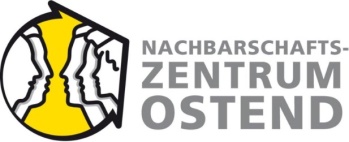 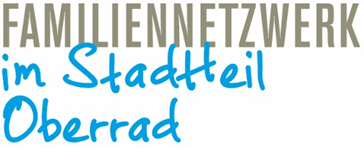 •	nur eine Person pro Familie und Geschwister bis 6 Jahrejede Familie muss eigene Matten und eigenes Spielzeug mitbringen•	der Garten darf nur einzeln betreten und verlassen werden•	die Toilette darf nur jeweils von einer Person/einer Familie benutzt werden•	der Mundschutz muss im gesamten Haus/Garten immer getragen werden •	vor dem Betreten des Gartens bitte Hände desinfizieren•	der Abstand von 1,5 Metern zu anderen Personen muss unbedingt eingehalten werden•	eine eigene Tasse und eigenes Essen mitbringen und nicht teilen•	Besuch nur mit vorheriger Anmeldung möglich•	es wird von der Treffleitung eine Adressliste über jeden Besuch geführt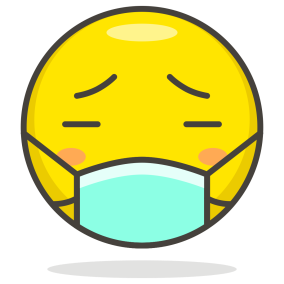 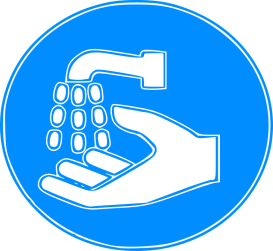 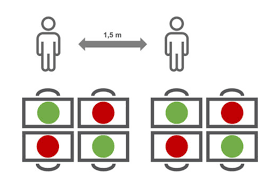 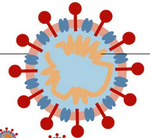 